FORMULASI SEDIAAN KRIM BODY SCRUB KULIT RAMBUTAN(Nephelium  lappaceum  L.) DENGAN BASIS SAGU SEBAGAI SCRUBBINGSKRIPSIOLEH:WINDA ALFIYANI SIREGARNPM. 182114187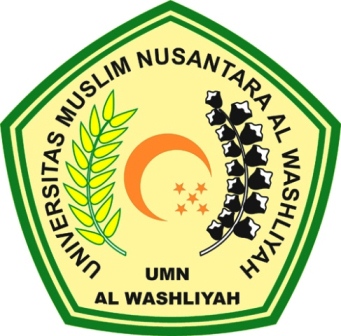 PROGRAM STUDI SARJANA FARMASIFAKULTAS FARMASI UNIVERSITAS MUSLIM NUSANTARA AL-WASHLIYAHMEDAN2020